© 2002–2013 Doxess. All rights reserved. Privacy Statement | Online Help | System Requirements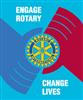 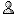 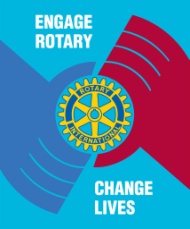 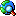 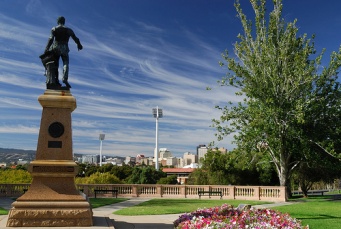 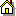 